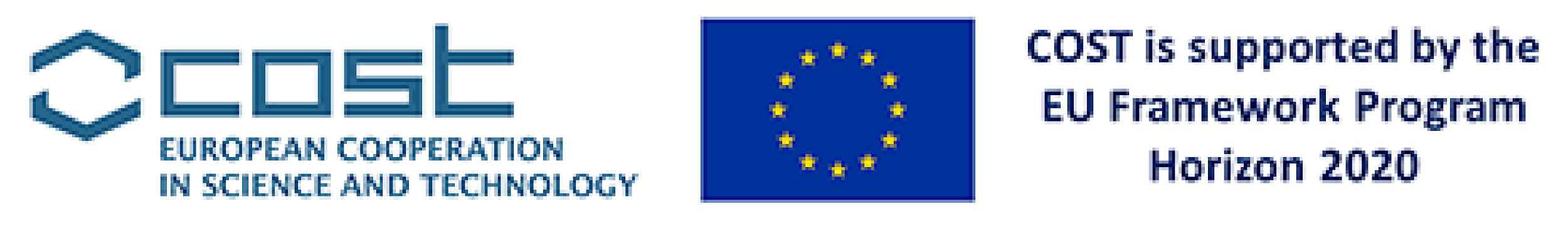 COST Action CA17114 Transdisciplinary solutions to cross sectoral disadvantage in youth (YOUNG-IN)Training SchoolCommunicating Science in a way you didn’t learn in academiaEnhancing skills to communicate research on transdisciplinary solutions to cross sectoral 
disadvantage in youth to non-scientistsMadrid, 09.-11.12.2020ApplicationPlease send your application to Mr Tõnu Idnurm idnurm@tlu.eeDeadline for submission: 02.11.2020NameAffiliationPositione-mailmember of COST Action CA17114 YOUNG-INyes/nomotivation for participating in training school (max. 250 words):abstract of research content to work with in the training school sessions (max. 250 words):